
DIRECTORATE: PLANNING & ECONOMIC DEVELOPMENT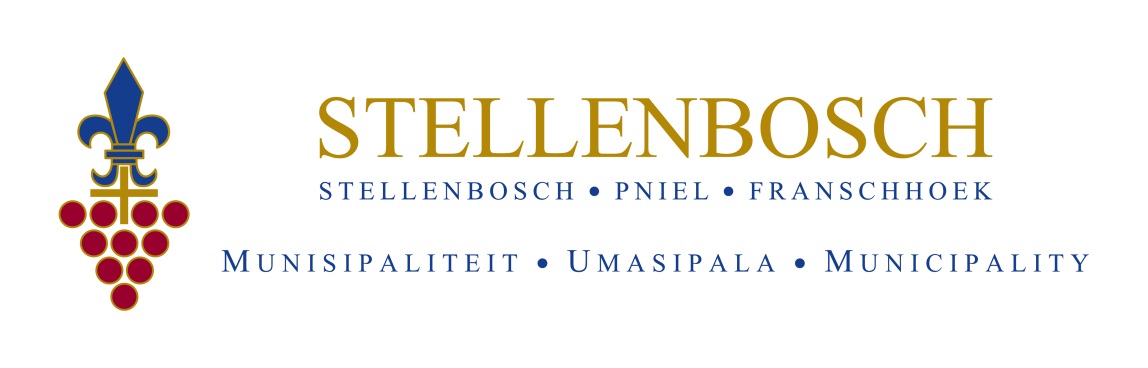 www.stellenbosch.gov.za/planning-portal/ FOR ENQUIRIES CONTACT landuse.enquiries@stellenbosch.gov.za or 021- 808 8606SUBMIT APPLICATION BY UPLOADING COMPLETED FORM AND RELEVANT INFO TO THETown Planning Application Management System (TPAMS) AFLA Portal (stellenbosch.gov.za) /    https://citymaps.stellenbosch.gov.za/aflaportal/home DIRECTORATE: PLANNING & ECONOMIC DEVELOPMENTwww.stellenbosch.gov.za/planning-portal/FOR ENQUIRIES CONTACT landuse.enquiries@stellenbosch.gov.zaNote to applicant:Should the affected party / property owner not be prepared to sign this letter of no objection, you are advised to submit the application without their agreement so that the Directorate can formally advertise the matter via email or post.  NOTE: In terms of section 69 of the Bylaw on Municipal Land Use Planning 2023 the Municipality may categorise applications for consideration by either an authorised employee or the Municipal Planning Tribunal (Categorisation Model for Decision-making July 2023). These land use applications are subject to prescribed administrative and public participation processes and depending on the type of application, Land Use Application Form A or Form B must be completed. Land Use Application Form B can be used if the application ONLY comprises of a permanent departure.  If any other type of application is also required, Land Use Application Form A must be completed.  Land Use Application Form C must be used if the application comprises of an application for permission either in terms of the zoning scheme or in terms of a condition of approval or in terms of the title deed. LAND USE PLANNING APPLICATION FORM BSection 15(2)(b) of the Municipal Bylaw on Land Use Planning 2023 Permanent departure from the development parameters of the zoning schemeLAND USE PLANNING APPLICATION FORM BSection 15(2)(b) of the Municipal Bylaw on Land Use Planning 2023 Permanent departure from the development parameters of the zoning schemeLAND USE PLANNING APPLICATION FORM BSection 15(2)(b) of the Municipal Bylaw on Land Use Planning 2023 Permanent departure from the development parameters of the zoning schemeLAND USE PLANNING APPLICATION FORM BSection 15(2)(b) of the Municipal Bylaw on Land Use Planning 2023 Permanent departure from the development parameters of the zoning schemeLAND USE PLANNING APPLICATION FORM BSection 15(2)(b) of the Municipal Bylaw on Land Use Planning 2023 Permanent departure from the development parameters of the zoning schemeLAND USE PLANNING APPLICATION FORM BSection 15(2)(b) of the Municipal Bylaw on Land Use Planning 2023 Permanent departure from the development parameters of the zoning schemeLAND USE PLANNING APPLICATION FORM BSection 15(2)(b) of the Municipal Bylaw on Land Use Planning 2023 Permanent departure from the development parameters of the zoning schemeLAND USE PLANNING APPLICATION FORM BSection 15(2)(b) of the Municipal Bylaw on Land Use Planning 2023 Permanent departure from the development parameters of the zoning schemeLAND USE PLANNING APPLICATION FORM BSection 15(2)(b) of the Municipal Bylaw on Land Use Planning 2023 Permanent departure from the development parameters of the zoning schemeLAND USE PLANNING APPLICATION FORM BSection 15(2)(b) of the Municipal Bylaw on Land Use Planning 2023 Permanent departure from the development parameters of the zoning schemeLAND USE PLANNING APPLICATION FORM BSection 15(2)(b) of the Municipal Bylaw on Land Use Planning 2023 Permanent departure from the development parameters of the zoning schemeLAND USE PLANNING APPLICATION FORM BSection 15(2)(b) of the Municipal Bylaw on Land Use Planning 2023 Permanent departure from the development parameters of the zoning schemeLAND USE PLANNING APPLICATION FORM BSection 15(2)(b) of the Municipal Bylaw on Land Use Planning 2023 Permanent departure from the development parameters of the zoning schemeLAND USE PLANNING APPLICATION FORM BSection 15(2)(b) of the Municipal Bylaw on Land Use Planning 2023 Permanent departure from the development parameters of the zoning schemeLAND USE PLANNING APPLICATION FORM BSection 15(2)(b) of the Municipal Bylaw on Land Use Planning 2023 Permanent departure from the development parameters of the zoning schemeLAND USE PLANNING APPLICATION FORM BSection 15(2)(b) of the Municipal Bylaw on Land Use Planning 2023 Permanent departure from the development parameters of the zoning schemeLAND USE PLANNING APPLICATION FORM BSection 15(2)(b) of the Municipal Bylaw on Land Use Planning 2023 Permanent departure from the development parameters of the zoning schemeLAND USE PLANNING APPLICATION FORM BSection 15(2)(b) of the Municipal Bylaw on Land Use Planning 2023 Permanent departure from the development parameters of the zoning schemeLAND USE PLANNING APPLICATION FORM BSection 15(2)(b) of the Municipal Bylaw on Land Use Planning 2023 Permanent departure from the development parameters of the zoning schemeLAND USE PLANNING APPLICATION FORM BSection 15(2)(b) of the Municipal Bylaw on Land Use Planning 2023 Permanent departure from the development parameters of the zoning schemeLAND USE PLANNING APPLICATION FORM BSection 15(2)(b) of the Municipal Bylaw on Land Use Planning 2023 Permanent departure from the development parameters of the zoning schemeLAND USE PLANNING APPLICATION FORM BSection 15(2)(b) of the Municipal Bylaw on Land Use Planning 2023 Permanent departure from the development parameters of the zoning schemeLAND USE PLANNING APPLICATION FORM BSection 15(2)(b) of the Municipal Bylaw on Land Use Planning 2023 Permanent departure from the development parameters of the zoning schemeLAND USE PLANNING APPLICATION FORM BSection 15(2)(b) of the Municipal Bylaw on Land Use Planning 2023 Permanent departure from the development parameters of the zoning schemeComplete this form using BLOCK letters and ticking the appropriate boxesComplete this form using BLOCK letters and ticking the appropriate boxesComplete this form using BLOCK letters and ticking the appropriate boxesComplete this form using BLOCK letters and ticking the appropriate boxesComplete this form using BLOCK letters and ticking the appropriate boxesComplete this form using BLOCK letters and ticking the appropriate boxesComplete this form using BLOCK letters and ticking the appropriate boxesComplete this form using BLOCK letters and ticking the appropriate boxesComplete this form using BLOCK letters and ticking the appropriate boxesComplete this form using BLOCK letters and ticking the appropriate boxesComplete this form using BLOCK letters and ticking the appropriate boxesComplete this form using BLOCK letters and ticking the appropriate boxesComplete this form using BLOCK letters and ticking the appropriate boxesComplete this form using BLOCK letters and ticking the appropriate boxesComplete this form using BLOCK letters and ticking the appropriate boxesComplete this form using BLOCK letters and ticking the appropriate boxesComplete this form using BLOCK letters and ticking the appropriate boxesComplete this form using BLOCK letters and ticking the appropriate boxesComplete this form using BLOCK letters and ticking the appropriate boxesComplete this form using BLOCK letters and ticking the appropriate boxesComplete this form using BLOCK letters and ticking the appropriate boxesComplete this form using BLOCK letters and ticking the appropriate boxesComplete this form using BLOCK letters and ticking the appropriate boxesComplete this form using BLOCK letters and ticking the appropriate boxesPART A: APPLICANT DETAILSPART A: APPLICANT DETAILSPART A: APPLICANT DETAILSPART A: APPLICANT DETAILSPART A: APPLICANT DETAILSPART A: APPLICANT DETAILSPART A: APPLICANT DETAILSPART A: APPLICANT DETAILSPART A: APPLICANT DETAILSPART A: APPLICANT DETAILSPART A: APPLICANT DETAILSPART A: APPLICANT DETAILSPART A: APPLICANT DETAILSPART A: APPLICANT DETAILSPART A: APPLICANT DETAILSPART A: APPLICANT DETAILSPART A: APPLICANT DETAILSPART A: APPLICANT DETAILSPART A: APPLICANT DETAILSPART A: APPLICANT DETAILSPART A: APPLICANT DETAILSPART A: APPLICANT DETAILSPART A: APPLICANT DETAILSPART A: APPLICANT DETAILSFirst name(s)First name(s)SurnameSurnameCompany name (If applicable)Company name (If applicable)Email AddressEmail AddressContact NumberContact NumberPART B: REGISTERED LANDOWNER(S) DETAILS (If different from applicant)PART B: REGISTERED LANDOWNER(S) DETAILS (If different from applicant)PART B: REGISTERED LANDOWNER(S) DETAILS (If different from applicant)PART B: REGISTERED LANDOWNER(S) DETAILS (If different from applicant)PART B: REGISTERED LANDOWNER(S) DETAILS (If different from applicant)PART B: REGISTERED LANDOWNER(S) DETAILS (If different from applicant)PART B: REGISTERED LANDOWNER(S) DETAILS (If different from applicant)PART B: REGISTERED LANDOWNER(S) DETAILS (If different from applicant)PART B: REGISTERED LANDOWNER(S) DETAILS (If different from applicant)PART B: REGISTERED LANDOWNER(S) DETAILS (If different from applicant)PART B: REGISTERED LANDOWNER(S) DETAILS (If different from applicant)PART B: REGISTERED LANDOWNER(S) DETAILS (If different from applicant)PART B: REGISTERED LANDOWNER(S) DETAILS (If different from applicant)PART B: REGISTERED LANDOWNER(S) DETAILS (If different from applicant)PART B: REGISTERED LANDOWNER(S) DETAILS (If different from applicant)PART B: REGISTERED LANDOWNER(S) DETAILS (If different from applicant)PART B: REGISTERED LANDOWNER(S) DETAILS (If different from applicant)PART B: REGISTERED LANDOWNER(S) DETAILS (If different from applicant)PART B: REGISTERED LANDOWNER(S) DETAILS (If different from applicant)PART B: REGISTERED LANDOWNER(S) DETAILS (If different from applicant)PART B: REGISTERED LANDOWNER(S) DETAILS (If different from applicant)PART B: REGISTERED LANDOWNER(S) DETAILS (If different from applicant)PART B: REGISTERED LANDOWNER(S) DETAILS (If different from applicant)PART B: REGISTERED LANDOWNER(S) DETAILS (If different from applicant)Registered owner(s) NameRegistered owner(s) NameE-mail AddressE-mail AddressContact NumberContact NumberPART C: PROPERTY DETAILS (in accordance with title deed)PART C: PROPERTY DETAILS (in accordance with title deed)PART C: PROPERTY DETAILS (in accordance with title deed)PART C: PROPERTY DETAILS (in accordance with title deed)PART C: PROPERTY DETAILS (in accordance with title deed)PART C: PROPERTY DETAILS (in accordance with title deed)PART C: PROPERTY DETAILS (in accordance with title deed)PART C: PROPERTY DETAILS (in accordance with title deed)PART C: PROPERTY DETAILS (in accordance with title deed)PART C: PROPERTY DETAILS (in accordance with title deed)PART C: PROPERTY DETAILS (in accordance with title deed)PART C: PROPERTY DETAILS (in accordance with title deed)PART C: PROPERTY DETAILS (in accordance with title deed)PART C: PROPERTY DETAILS (in accordance with title deed)PART C: PROPERTY DETAILS (in accordance with title deed)PART C: PROPERTY DETAILS (in accordance with title deed)PART C: PROPERTY DETAILS (in accordance with title deed)PART C: PROPERTY DETAILS (in accordance with title deed)PART C: PROPERTY DETAILS (in accordance with title deed)PART C: PROPERTY DETAILS (in accordance with title deed)PART C: PROPERTY DETAILS (in accordance with title deed)PART C: PROPERTY DETAILS (in accordance with title deed)PART C: PROPERTY DETAILS (in accordance with title deed)PART C: PROPERTY DETAILS (in accordance with title deed)Erf NoSuburbSuburbSuburbTownTownFarm noFarm PortionFarm PortionFarm PortionNearest TownNearest TownPhysical or Street AddressProperty / Business / Farm known asProperty / Business / Farm known asProperty / Business / Farm known asProperty / Business / Farm known asProperty / Business / Farm known asCurrent ZoningAdditional or Consent UsesCurrent activitiesProperty Size / Extent                                               m² / ha                                               m² / ha                                               m² / ha                                               m² / ha                                               m² / ha                                               m² / ha                                               m² / ha                                               m² / ha                                               m² / ha                                               m² / ha                                               m² / ha                                               m² / ha                                               m² / ha                                               m² / ha                                               m² / haAre there existing buildings?Are there existing buildings?Are there existing buildings?Are there existing buildings?Are there existing buildings?YYNTitle Deed number TTTTTTTTTTTTTTTTTTTTTTTIs the building located within the historical core?YYNIs the building older than 60 years?Is the building older than 60 years?Is the building older than 60 years?Is the building older than 60 years?Is the building older than 60 years?Is the building older than 60 years?YYYNIs the application triggered by the National Heritage Resources Act, 1999 (Act 25 of 1999)Is the application triggered by the National Heritage Resources Act, 1999 (Act 25 of 1999)Is the application triggered by the National Heritage Resources Act, 1999 (Act 25 of 1999)YNIf yes, indicate which section are triggered and attach relevant permit.If yes, indicate which section are triggered and attach relevant permit.If yes, indicate which section are triggered and attach relevant permit.If yes, indicate which section are triggered and attach relevant permit.If yes, indicate which section are triggered and attach relevant permit.Any existing unauthorized buildings and/or land use on the subject property(ies)?Any existing unauthorized buildings and/or land use on the subject property(ies)?Any existing unauthorized buildings and/or land use on the subject property(ies)?Any existing unauthorized buildings and/or land use on the subject property(ies)?Any existing unauthorized buildings and/or land use on the subject property(ies)?Any existing unauthorized buildings and/or land use on the subject property(ies)?Any existing unauthorized buildings and/or land use on the subject property(ies)?Any existing unauthorized buildings and/or land use on the subject property(ies)?Any existing unauthorized buildings and/or land use on the subject property(ies)?Any existing unauthorized buildings and/or land use on the subject property(ies)?Any existing unauthorized buildings and/or land use on the subject property(ies)?Any existing unauthorized buildings and/or land use on the subject property(ies)?Any existing unauthorized buildings and/or land use on the subject property(ies)?YNIf yes, is this application to legalise the building / land use?If yes, is this application to legalise the building / land use?If yes, is this application to legalise the building / land use?If yes, is this application to legalise the building / land use?If yes, is this application to legalise the building / land use?YYNNAre there any pending court case(s) / order(s) relating to the subject property(ies)?Are there any pending court case(s) / order(s) relating to the subject property(ies)?Are there any pending court case(s) / order(s) relating to the subject property(ies)?Are there any pending court case(s) / order(s) relating to the subject property(ies)?Are there any pending court case(s) / order(s) relating to the subject property(ies)?Are there any pending court case(s) / order(s) relating to the subject property(ies)?Are there any pending court case(s) / order(s) relating to the subject property(ies)?Are there any pending court case(s) / order(s) relating to the subject property(ies)?Are there any pending court case(s) / order(s) relating to the subject property(ies)?Are there any pending court case(s) / order(s) relating to the subject property(ies)?Are there any pending court case(s) / order(s) relating to the subject property(ies)?Are there any pending court case(s) / order(s) relating to the subject property(ies)?Are there any pending court case(s) / order(s) relating to the subject property(ies)?YNAre there any land claim(s) registered on the subject property(ies)?Are there any land claim(s) registered on the subject property(ies)?Are there any land claim(s) registered on the subject property(ies)?Are there any land claim(s) registered on the subject property(ies)?Are there any land claim(s) registered on the subject property(ies)?YYNNPART D: PRE-APPLICATION CONSULTATION AND OR SCRUTINY (Not compulsory)PART D: PRE-APPLICATION CONSULTATION AND OR SCRUTINY (Not compulsory)PART D: PRE-APPLICATION CONSULTATION AND OR SCRUTINY (Not compulsory)PART D: PRE-APPLICATION CONSULTATION AND OR SCRUTINY (Not compulsory)PART D: PRE-APPLICATION CONSULTATION AND OR SCRUTINY (Not compulsory)PART D: PRE-APPLICATION CONSULTATION AND OR SCRUTINY (Not compulsory)PART D: PRE-APPLICATION CONSULTATION AND OR SCRUTINY (Not compulsory)PART D: PRE-APPLICATION CONSULTATION AND OR SCRUTINY (Not compulsory)PART D: PRE-APPLICATION CONSULTATION AND OR SCRUTINY (Not compulsory)PART D: PRE-APPLICATION CONSULTATION AND OR SCRUTINY (Not compulsory)PART D: PRE-APPLICATION CONSULTATION AND OR SCRUTINY (Not compulsory)PART D: PRE-APPLICATION CONSULTATION AND OR SCRUTINY (Not compulsory)PART D: PRE-APPLICATION CONSULTATION AND OR SCRUTINY (Not compulsory)PART D: PRE-APPLICATION CONSULTATION AND OR SCRUTINY (Not compulsory)PART D: PRE-APPLICATION CONSULTATION AND OR SCRUTINY (Not compulsory)PART D: PRE-APPLICATION CONSULTATION AND OR SCRUTINY (Not compulsory)PART D: PRE-APPLICATION CONSULTATION AND OR SCRUTINY (Not compulsory)PART D: PRE-APPLICATION CONSULTATION AND OR SCRUTINY (Not compulsory)PART D: PRE-APPLICATION CONSULTATION AND OR SCRUTINY (Not compulsory)PART D: PRE-APPLICATION CONSULTATION AND OR SCRUTINY (Not compulsory)PART D: PRE-APPLICATION CONSULTATION AND OR SCRUTINY (Not compulsory)PART D: PRE-APPLICATION CONSULTATION AND OR SCRUTINY (Not compulsory)PART D: PRE-APPLICATION CONSULTATION AND OR SCRUTINY (Not compulsory)PART D: PRE-APPLICATION CONSULTATION AND OR SCRUTINY (Not compulsory)Has there been any pre-application consultation / scrutiny form submitted?Has there been any pre-application consultation / scrutiny form submitted?Has there been any pre-application consultation / scrutiny form submitted?Has there been any pre-application consultation / scrutiny form submitted?Has there been any pre-application consultation / scrutiny form submitted?Has there been any pre-application consultation / scrutiny form submitted?YNNIf yes, attach the minutes of the pre-application consultation or written feedback received.If yes, attach the minutes of the pre-application consultation or written feedback received.If yes, attach the minutes of the pre-application consultation or written feedback received.If yes, attach the minutes of the pre-application consultation or written feedback received.If yes, attach the minutes of the pre-application consultation or written feedback received.If yes, attach the minutes of the pre-application consultation or written feedback received.If yes, attach the minutes of the pre-application consultation or written feedback received.If yes, attach the minutes of the pre-application consultation or written feedback received.If yes, attach the minutes of the pre-application consultation or written feedback received.If yes, attach the minutes of the pre-application consultation or written feedback received.If yes, attach the minutes of the pre-application consultation or written feedback received.If yes, attach the minutes of the pre-application consultation or written feedback received.If yes, attach the minutes of the pre-application consultation or written feedback received.If yes, attach the minutes of the pre-application consultation or written feedback received.If yes, attach the minutes of the pre-application consultation or written feedback received.PART E: LAND USE PLANNING APPLICATIONS AND PAYMENT OF FEESPART E: LAND USE PLANNING APPLICATIONS AND PAYMENT OF FEESPART E: LAND USE PLANNING APPLICATIONS AND PAYMENT OF FEESPART E: LAND USE PLANNING APPLICATIONS AND PAYMENT OF FEESPART E: LAND USE PLANNING APPLICATIONS AND PAYMENT OF FEESPART E: LAND USE PLANNING APPLICATIONS AND PAYMENT OF FEESPART E: LAND USE PLANNING APPLICATIONS AND PAYMENT OF FEESPART E: LAND USE PLANNING APPLICATIONS AND PAYMENT OF FEESPART E: LAND USE PLANNING APPLICATIONS AND PAYMENT OF FEESPART E: LAND USE PLANNING APPLICATIONS AND PAYMENT OF FEESPART E: LAND USE PLANNING APPLICATIONS AND PAYMENT OF FEESPART E: LAND USE PLANNING APPLICATIONS AND PAYMENT OF FEESPART E: LAND USE PLANNING APPLICATIONS AND PAYMENT OF FEESPART E: LAND USE PLANNING APPLICATIONS AND PAYMENT OF FEESPART E: LAND USE PLANNING APPLICATIONS AND PAYMENT OF FEESPART E: LAND USE PLANNING APPLICATIONS AND PAYMENT OF FEESPART E: LAND USE PLANNING APPLICATIONS AND PAYMENT OF FEESPART E: LAND USE PLANNING APPLICATIONS AND PAYMENT OF FEESPART E: LAND USE PLANNING APPLICATIONS AND PAYMENT OF FEESPART E: LAND USE PLANNING APPLICATIONS AND PAYMENT OF FEESPART E: LAND USE PLANNING APPLICATIONS AND PAYMENT OF FEESPART E: LAND USE PLANNING APPLICATIONS AND PAYMENT OF FEESPART E: LAND USE PLANNING APPLICATIONS AND PAYMENT OF FEESPART E: LAND USE PLANNING APPLICATIONS AND PAYMENT OF FEESAPPLICATION IN TERMS OF SECTION 15 OF THE MUNICIPAL BYLAW ON LAND USE PLANNING 2023APPLICATION IN TERMS OF SECTION 15 OF THE MUNICIPAL BYLAW ON LAND USE PLANNING 2023APPLICATION IN TERMS OF SECTION 15 OF THE MUNICIPAL BYLAW ON LAND USE PLANNING 2023APPLICATION IN TERMS OF SECTION 15 OF THE MUNICIPAL BYLAW ON LAND USE PLANNING 2023APPLICATION IN TERMS OF SECTION 15 OF THE MUNICIPAL BYLAW ON LAND USE PLANNING 2023APPLICATION IN TERMS OF SECTION 15 OF THE MUNICIPAL BYLAW ON LAND USE PLANNING 2023APPLICATION IN TERMS OF SECTION 15 OF THE MUNICIPAL BYLAW ON LAND USE PLANNING 2023APPLICATION IN TERMS OF SECTION 15 OF THE MUNICIPAL BYLAW ON LAND USE PLANNING 2023APPLICATION IN TERMS OF SECTION 15 OF THE MUNICIPAL BYLAW ON LAND USE PLANNING 2023APPLICATION IN TERMS OF SECTION 15 OF THE MUNICIPAL BYLAW ON LAND USE PLANNING 2023APPLICATION IN TERMS OF SECTION 15 OF THE MUNICIPAL BYLAW ON LAND USE PLANNING 2023APPLICATION IN TERMS OF SECTION 15 OF THE MUNICIPAL BYLAW ON LAND USE PLANNING 2023APPLICATION IN TERMS OF SECTION 15 OF THE MUNICIPAL BYLAW ON LAND USE PLANNING 2023APPLICATION IN TERMS OF SECTION 15 OF THE MUNICIPAL BYLAW ON LAND USE PLANNING 2023APPLICATION IN TERMS OF SECTION 15 OF THE MUNICIPAL BYLAW ON LAND USE PLANNING 2023APPLICATION IN TERMS OF SECTION 15 OF THE MUNICIPAL BYLAW ON LAND USE PLANNING 2023APPLICATION IN TERMS OF SECTION 15 OF THE MUNICIPAL BYLAW ON LAND USE PLANNING 2023APPLICATION IN TERMS OF SECTION 15 OF THE MUNICIPAL BYLAW ON LAND USE PLANNING 2023APPLICATION IN TERMS OF SECTION 15 OF THE MUNICIPAL BYLAW ON LAND USE PLANNING 2023APPLICATION IN TERMS OF SECTION 15 OF THE MUNICIPAL BYLAW ON LAND USE PLANNING 2023APPLICATION IN TERMS OF SECTION 15 OF THE MUNICIPAL BYLAW ON LAND USE PLANNING 2023APPLICATION IN TERMS OF SECTION 15 OF THE MUNICIPAL BYLAW ON LAND USE PLANNING 2023APPLICATION IN TERMS OF SECTION 15 OF THE MUNICIPAL BYLAW ON LAND USE PLANNING 2023APPLICATION IN TERMS OF SECTION 15 OF THE MUNICIPAL BYLAW ON LAND USE PLANNING 2023Type of application Type of application Type of application Type of application Type of application Type of application Type of application Type of application Type of application Type of application Type of application Type of application Type of application Type of application Type of application Type of application Type of application Type of application Type of application Type of application Type of application TickTickTick15(2)(b) a permanent departure from the development parameters of the zoning scheme15(2)(b) a permanent departure from the development parameters of the zoning scheme15(2)(b) a permanent departure from the development parameters of the zoning scheme15(2)(b) a permanent departure from the development parameters of the zoning scheme15(2)(b) a permanent departure from the development parameters of the zoning scheme15(2)(b) a permanent departure from the development parameters of the zoning scheme15(2)(b) a permanent departure from the development parameters of the zoning scheme15(2)(b) a permanent departure from the development parameters of the zoning scheme15(2)(b) a permanent departure from the development parameters of the zoning scheme15(2)(b) a permanent departure from the development parameters of the zoning scheme15(2)(b) a permanent departure from the development parameters of the zoning scheme15(2)(b) a permanent departure from the development parameters of the zoning scheme15(2)(b) a permanent departure from the development parameters of the zoning scheme15(2)(b) a permanent departure from the development parameters of the zoning scheme15(2)(b) a permanent departure from the development parameters of the zoning scheme15(2)(b) a permanent departure from the development parameters of the zoning scheme15(2)(b) a permanent departure from the development parameters of the zoning scheme15(2)(b) a permanent departure from the development parameters of the zoning scheme15(2)(b) a permanent departure from the development parameters of the zoning scheme15(2)(b) a permanent departure from the development parameters of the zoning scheme15(2)(b) a permanent departure from the development parameters of the zoning schemeDETAILS FOR INVOICEDETAILS FOR INVOICEDETAILS FOR INVOICEDETAILS FOR INVOICEDETAILS FOR INVOICEDETAILS FOR INVOICEDETAILS FOR INVOICEDETAILS FOR INVOICEDETAILS FOR INVOICEDETAILS FOR INVOICEDETAILS FOR INVOICEDETAILS FOR INVOICEDETAILS FOR INVOICEDETAILS FOR INVOICEDETAILS FOR INVOICEDETAILS FOR INVOICEDETAILS FOR INVOICEDETAILS FOR INVOICEDETAILS FOR INVOICEDETAILS FOR INVOICEDETAILS FOR INVOICEDETAILS FOR INVOICEDETAILS FOR INVOICEDETAILS FOR INVOICEName & Surname (party responsible for payment) Name & Surname (party responsible for payment) Name & Surname (party responsible for payment) Name & Surname (party responsible for payment) Name & Surname (party responsible for payment) Name & Surname (party responsible for payment) Name & Surname (party responsible for payment) Name & Surname (party responsible for payment) Name & Surname (party responsible for payment) Name & Surname (party responsible for payment) Name & Surname (party responsible for payment) Name & Surname (party responsible for payment) Postal AddressPostal AddressPostal AddressPostal AddressPostal AddressPostal AddressPostal AddressPostal AddressPostal AddressPostal AddressPostal AddressPostal AddressVat Number (where applicable)Vat Number (where applicable)Vat Number (where applicable)Vat Number (where applicable)Vat Number (where applicable)Vat Number (where applicable)Vat Number (where applicable)Vat Number (where applicable)Vat Number (where applicable)Vat Number (where applicable)Vat Number (where applicable)Vat Number (where applicable)Application fees are per the Council Approved Tariffs. The complete application should first be submitted without the payment of any applicable application fees. Only when satisfied that a complete and accurate application has been submitted, will a proforma invoice be submitted to the applicant with payment instructions. Application fees that are paid to the Municipality are non-refundable as per the Tariff Rules.  Once proof of payment is received, the application will be regarded as duly submitted. All indigent residents who are registered as such with the Municipality and with proof submitted together with application will be exempted from applicable fees for Permanent Departure applications including but not limited to building lines, coverage, parking.  Contact: Indigent.office@stellenbosch.gov.za or 021 808 8501 or 021 808 8579The applicant is liable for the cost of publishing and serving notice of an application. Additional fees may become applicable, and the applicant will be informed accordingly.Application fees are per the Council Approved Tariffs. The complete application should first be submitted without the payment of any applicable application fees. Only when satisfied that a complete and accurate application has been submitted, will a proforma invoice be submitted to the applicant with payment instructions. Application fees that are paid to the Municipality are non-refundable as per the Tariff Rules.  Once proof of payment is received, the application will be regarded as duly submitted. All indigent residents who are registered as such with the Municipality and with proof submitted together with application will be exempted from applicable fees for Permanent Departure applications including but not limited to building lines, coverage, parking.  Contact: Indigent.office@stellenbosch.gov.za or 021 808 8501 or 021 808 8579The applicant is liable for the cost of publishing and serving notice of an application. Additional fees may become applicable, and the applicant will be informed accordingly.Application fees are per the Council Approved Tariffs. The complete application should first be submitted without the payment of any applicable application fees. Only when satisfied that a complete and accurate application has been submitted, will a proforma invoice be submitted to the applicant with payment instructions. Application fees that are paid to the Municipality are non-refundable as per the Tariff Rules.  Once proof of payment is received, the application will be regarded as duly submitted. All indigent residents who are registered as such with the Municipality and with proof submitted together with application will be exempted from applicable fees for Permanent Departure applications including but not limited to building lines, coverage, parking.  Contact: Indigent.office@stellenbosch.gov.za or 021 808 8501 or 021 808 8579The applicant is liable for the cost of publishing and serving notice of an application. Additional fees may become applicable, and the applicant will be informed accordingly.Application fees are per the Council Approved Tariffs. The complete application should first be submitted without the payment of any applicable application fees. Only when satisfied that a complete and accurate application has been submitted, will a proforma invoice be submitted to the applicant with payment instructions. Application fees that are paid to the Municipality are non-refundable as per the Tariff Rules.  Once proof of payment is received, the application will be regarded as duly submitted. All indigent residents who are registered as such with the Municipality and with proof submitted together with application will be exempted from applicable fees for Permanent Departure applications including but not limited to building lines, coverage, parking.  Contact: Indigent.office@stellenbosch.gov.za or 021 808 8501 or 021 808 8579The applicant is liable for the cost of publishing and serving notice of an application. Additional fees may become applicable, and the applicant will be informed accordingly.Application fees are per the Council Approved Tariffs. The complete application should first be submitted without the payment of any applicable application fees. Only when satisfied that a complete and accurate application has been submitted, will a proforma invoice be submitted to the applicant with payment instructions. Application fees that are paid to the Municipality are non-refundable as per the Tariff Rules.  Once proof of payment is received, the application will be regarded as duly submitted. All indigent residents who are registered as such with the Municipality and with proof submitted together with application will be exempted from applicable fees for Permanent Departure applications including but not limited to building lines, coverage, parking.  Contact: Indigent.office@stellenbosch.gov.za or 021 808 8501 or 021 808 8579The applicant is liable for the cost of publishing and serving notice of an application. Additional fees may become applicable, and the applicant will be informed accordingly.Application fees are per the Council Approved Tariffs. The complete application should first be submitted without the payment of any applicable application fees. Only when satisfied that a complete and accurate application has been submitted, will a proforma invoice be submitted to the applicant with payment instructions. Application fees that are paid to the Municipality are non-refundable as per the Tariff Rules.  Once proof of payment is received, the application will be regarded as duly submitted. All indigent residents who are registered as such with the Municipality and with proof submitted together with application will be exempted from applicable fees for Permanent Departure applications including but not limited to building lines, coverage, parking.  Contact: Indigent.office@stellenbosch.gov.za or 021 808 8501 or 021 808 8579The applicant is liable for the cost of publishing and serving notice of an application. Additional fees may become applicable, and the applicant will be informed accordingly.Application fees are per the Council Approved Tariffs. The complete application should first be submitted without the payment of any applicable application fees. Only when satisfied that a complete and accurate application has been submitted, will a proforma invoice be submitted to the applicant with payment instructions. Application fees that are paid to the Municipality are non-refundable as per the Tariff Rules.  Once proof of payment is received, the application will be regarded as duly submitted. All indigent residents who are registered as such with the Municipality and with proof submitted together with application will be exempted from applicable fees for Permanent Departure applications including but not limited to building lines, coverage, parking.  Contact: Indigent.office@stellenbosch.gov.za or 021 808 8501 or 021 808 8579The applicant is liable for the cost of publishing and serving notice of an application. Additional fees may become applicable, and the applicant will be informed accordingly.Application fees are per the Council Approved Tariffs. The complete application should first be submitted without the payment of any applicable application fees. Only when satisfied that a complete and accurate application has been submitted, will a proforma invoice be submitted to the applicant with payment instructions. Application fees that are paid to the Municipality are non-refundable as per the Tariff Rules.  Once proof of payment is received, the application will be regarded as duly submitted. All indigent residents who are registered as such with the Municipality and with proof submitted together with application will be exempted from applicable fees for Permanent Departure applications including but not limited to building lines, coverage, parking.  Contact: Indigent.office@stellenbosch.gov.za or 021 808 8501 or 021 808 8579The applicant is liable for the cost of publishing and serving notice of an application. Additional fees may become applicable, and the applicant will be informed accordingly.Application fees are per the Council Approved Tariffs. The complete application should first be submitted without the payment of any applicable application fees. Only when satisfied that a complete and accurate application has been submitted, will a proforma invoice be submitted to the applicant with payment instructions. Application fees that are paid to the Municipality are non-refundable as per the Tariff Rules.  Once proof of payment is received, the application will be regarded as duly submitted. All indigent residents who are registered as such with the Municipality and with proof submitted together with application will be exempted from applicable fees for Permanent Departure applications including but not limited to building lines, coverage, parking.  Contact: Indigent.office@stellenbosch.gov.za or 021 808 8501 or 021 808 8579The applicant is liable for the cost of publishing and serving notice of an application. Additional fees may become applicable, and the applicant will be informed accordingly.Application fees are per the Council Approved Tariffs. The complete application should first be submitted without the payment of any applicable application fees. Only when satisfied that a complete and accurate application has been submitted, will a proforma invoice be submitted to the applicant with payment instructions. Application fees that are paid to the Municipality are non-refundable as per the Tariff Rules.  Once proof of payment is received, the application will be regarded as duly submitted. All indigent residents who are registered as such with the Municipality and with proof submitted together with application will be exempted from applicable fees for Permanent Departure applications including but not limited to building lines, coverage, parking.  Contact: Indigent.office@stellenbosch.gov.za or 021 808 8501 or 021 808 8579The applicant is liable for the cost of publishing and serving notice of an application. Additional fees may become applicable, and the applicant will be informed accordingly.Application fees are per the Council Approved Tariffs. The complete application should first be submitted without the payment of any applicable application fees. Only when satisfied that a complete and accurate application has been submitted, will a proforma invoice be submitted to the applicant with payment instructions. Application fees that are paid to the Municipality are non-refundable as per the Tariff Rules.  Once proof of payment is received, the application will be regarded as duly submitted. All indigent residents who are registered as such with the Municipality and with proof submitted together with application will be exempted from applicable fees for Permanent Departure applications including but not limited to building lines, coverage, parking.  Contact: Indigent.office@stellenbosch.gov.za or 021 808 8501 or 021 808 8579The applicant is liable for the cost of publishing and serving notice of an application. Additional fees may become applicable, and the applicant will be informed accordingly.Application fees are per the Council Approved Tariffs. The complete application should first be submitted without the payment of any applicable application fees. Only when satisfied that a complete and accurate application has been submitted, will a proforma invoice be submitted to the applicant with payment instructions. Application fees that are paid to the Municipality are non-refundable as per the Tariff Rules.  Once proof of payment is received, the application will be regarded as duly submitted. All indigent residents who are registered as such with the Municipality and with proof submitted together with application will be exempted from applicable fees for Permanent Departure applications including but not limited to building lines, coverage, parking.  Contact: Indigent.office@stellenbosch.gov.za or 021 808 8501 or 021 808 8579The applicant is liable for the cost of publishing and serving notice of an application. Additional fees may become applicable, and the applicant will be informed accordingly.Application fees are per the Council Approved Tariffs. The complete application should first be submitted without the payment of any applicable application fees. Only when satisfied that a complete and accurate application has been submitted, will a proforma invoice be submitted to the applicant with payment instructions. Application fees that are paid to the Municipality are non-refundable as per the Tariff Rules.  Once proof of payment is received, the application will be regarded as duly submitted. All indigent residents who are registered as such with the Municipality and with proof submitted together with application will be exempted from applicable fees for Permanent Departure applications including but not limited to building lines, coverage, parking.  Contact: Indigent.office@stellenbosch.gov.za or 021 808 8501 or 021 808 8579The applicant is liable for the cost of publishing and serving notice of an application. Additional fees may become applicable, and the applicant will be informed accordingly.Application fees are per the Council Approved Tariffs. The complete application should first be submitted without the payment of any applicable application fees. Only when satisfied that a complete and accurate application has been submitted, will a proforma invoice be submitted to the applicant with payment instructions. Application fees that are paid to the Municipality are non-refundable as per the Tariff Rules.  Once proof of payment is received, the application will be regarded as duly submitted. All indigent residents who are registered as such with the Municipality and with proof submitted together with application will be exempted from applicable fees for Permanent Departure applications including but not limited to building lines, coverage, parking.  Contact: Indigent.office@stellenbosch.gov.za or 021 808 8501 or 021 808 8579The applicant is liable for the cost of publishing and serving notice of an application. Additional fees may become applicable, and the applicant will be informed accordingly.Application fees are per the Council Approved Tariffs. The complete application should first be submitted without the payment of any applicable application fees. Only when satisfied that a complete and accurate application has been submitted, will a proforma invoice be submitted to the applicant with payment instructions. Application fees that are paid to the Municipality are non-refundable as per the Tariff Rules.  Once proof of payment is received, the application will be regarded as duly submitted. All indigent residents who are registered as such with the Municipality and with proof submitted together with application will be exempted from applicable fees for Permanent Departure applications including but not limited to building lines, coverage, parking.  Contact: Indigent.office@stellenbosch.gov.za or 021 808 8501 or 021 808 8579The applicant is liable for the cost of publishing and serving notice of an application. Additional fees may become applicable, and the applicant will be informed accordingly.Application fees are per the Council Approved Tariffs. The complete application should first be submitted without the payment of any applicable application fees. Only when satisfied that a complete and accurate application has been submitted, will a proforma invoice be submitted to the applicant with payment instructions. Application fees that are paid to the Municipality are non-refundable as per the Tariff Rules.  Once proof of payment is received, the application will be regarded as duly submitted. All indigent residents who are registered as such with the Municipality and with proof submitted together with application will be exempted from applicable fees for Permanent Departure applications including but not limited to building lines, coverage, parking.  Contact: Indigent.office@stellenbosch.gov.za or 021 808 8501 or 021 808 8579The applicant is liable for the cost of publishing and serving notice of an application. Additional fees may become applicable, and the applicant will be informed accordingly.Application fees are per the Council Approved Tariffs. The complete application should first be submitted without the payment of any applicable application fees. Only when satisfied that a complete and accurate application has been submitted, will a proforma invoice be submitted to the applicant with payment instructions. Application fees that are paid to the Municipality are non-refundable as per the Tariff Rules.  Once proof of payment is received, the application will be regarded as duly submitted. All indigent residents who are registered as such with the Municipality and with proof submitted together with application will be exempted from applicable fees for Permanent Departure applications including but not limited to building lines, coverage, parking.  Contact: Indigent.office@stellenbosch.gov.za or 021 808 8501 or 021 808 8579The applicant is liable for the cost of publishing and serving notice of an application. Additional fees may become applicable, and the applicant will be informed accordingly.Application fees are per the Council Approved Tariffs. The complete application should first be submitted without the payment of any applicable application fees. Only when satisfied that a complete and accurate application has been submitted, will a proforma invoice be submitted to the applicant with payment instructions. Application fees that are paid to the Municipality are non-refundable as per the Tariff Rules.  Once proof of payment is received, the application will be regarded as duly submitted. All indigent residents who are registered as such with the Municipality and with proof submitted together with application will be exempted from applicable fees for Permanent Departure applications including but not limited to building lines, coverage, parking.  Contact: Indigent.office@stellenbosch.gov.za or 021 808 8501 or 021 808 8579The applicant is liable for the cost of publishing and serving notice of an application. Additional fees may become applicable, and the applicant will be informed accordingly.Application fees are per the Council Approved Tariffs. The complete application should first be submitted without the payment of any applicable application fees. Only when satisfied that a complete and accurate application has been submitted, will a proforma invoice be submitted to the applicant with payment instructions. Application fees that are paid to the Municipality are non-refundable as per the Tariff Rules.  Once proof of payment is received, the application will be regarded as duly submitted. All indigent residents who are registered as such with the Municipality and with proof submitted together with application will be exempted from applicable fees for Permanent Departure applications including but not limited to building lines, coverage, parking.  Contact: Indigent.office@stellenbosch.gov.za or 021 808 8501 or 021 808 8579The applicant is liable for the cost of publishing and serving notice of an application. Additional fees may become applicable, and the applicant will be informed accordingly.Application fees are per the Council Approved Tariffs. The complete application should first be submitted without the payment of any applicable application fees. Only when satisfied that a complete and accurate application has been submitted, will a proforma invoice be submitted to the applicant with payment instructions. Application fees that are paid to the Municipality are non-refundable as per the Tariff Rules.  Once proof of payment is received, the application will be regarded as duly submitted. All indigent residents who are registered as such with the Municipality and with proof submitted together with application will be exempted from applicable fees for Permanent Departure applications including but not limited to building lines, coverage, parking.  Contact: Indigent.office@stellenbosch.gov.za or 021 808 8501 or 021 808 8579The applicant is liable for the cost of publishing and serving notice of an application. Additional fees may become applicable, and the applicant will be informed accordingly.Application fees are per the Council Approved Tariffs. The complete application should first be submitted without the payment of any applicable application fees. Only when satisfied that a complete and accurate application has been submitted, will a proforma invoice be submitted to the applicant with payment instructions. Application fees that are paid to the Municipality are non-refundable as per the Tariff Rules.  Once proof of payment is received, the application will be regarded as duly submitted. All indigent residents who are registered as such with the Municipality and with proof submitted together with application will be exempted from applicable fees for Permanent Departure applications including but not limited to building lines, coverage, parking.  Contact: Indigent.office@stellenbosch.gov.za or 021 808 8501 or 021 808 8579The applicant is liable for the cost of publishing and serving notice of an application. Additional fees may become applicable, and the applicant will be informed accordingly.Application fees are per the Council Approved Tariffs. The complete application should first be submitted without the payment of any applicable application fees. Only when satisfied that a complete and accurate application has been submitted, will a proforma invoice be submitted to the applicant with payment instructions. Application fees that are paid to the Municipality are non-refundable as per the Tariff Rules.  Once proof of payment is received, the application will be regarded as duly submitted. All indigent residents who are registered as such with the Municipality and with proof submitted together with application will be exempted from applicable fees for Permanent Departure applications including but not limited to building lines, coverage, parking.  Contact: Indigent.office@stellenbosch.gov.za or 021 808 8501 or 021 808 8579The applicant is liable for the cost of publishing and serving notice of an application. Additional fees may become applicable, and the applicant will be informed accordingly.Application fees are per the Council Approved Tariffs. The complete application should first be submitted without the payment of any applicable application fees. Only when satisfied that a complete and accurate application has been submitted, will a proforma invoice be submitted to the applicant with payment instructions. Application fees that are paid to the Municipality are non-refundable as per the Tariff Rules.  Once proof of payment is received, the application will be regarded as duly submitted. All indigent residents who are registered as such with the Municipality and with proof submitted together with application will be exempted from applicable fees for Permanent Departure applications including but not limited to building lines, coverage, parking.  Contact: Indigent.office@stellenbosch.gov.za or 021 808 8501 or 021 808 8579The applicant is liable for the cost of publishing and serving notice of an application. Additional fees may become applicable, and the applicant will be informed accordingly.Application fees are per the Council Approved Tariffs. The complete application should first be submitted without the payment of any applicable application fees. Only when satisfied that a complete and accurate application has been submitted, will a proforma invoice be submitted to the applicant with payment instructions. Application fees that are paid to the Municipality are non-refundable as per the Tariff Rules.  Once proof of payment is received, the application will be regarded as duly submitted. All indigent residents who are registered as such with the Municipality and with proof submitted together with application will be exempted from applicable fees for Permanent Departure applications including but not limited to building lines, coverage, parking.  Contact: Indigent.office@stellenbosch.gov.za or 021 808 8501 or 021 808 8579The applicant is liable for the cost of publishing and serving notice of an application. Additional fees may become applicable, and the applicant will be informed accordingly.BANKING DETAILS BANKING DETAILS Account Holder Name: Stellenbosch Municipality Bank: FIRST NATIONAL BANK (FNB)Branch no.: 210554 Account no.: 62869253684Payment reference: LU/______ and ERF/FARM ______Please use both the Land Use Application number and the Erf/Farm number indicated on the invoice as a reference when making EFT paymentPlease use both the Land Use Application number and the Erf/Farm number indicated on the invoice as a reference when making EFT paymentPART F: DETAILS OF PROPOSAL (Brief description of intent of development)PART F: DETAILS OF PROPOSAL (Brief description of intent of development)Name and Date of design guidelines (if applicable)Adjoining erf numberBuilding line encroachmentStreetFrommTomBuilding line encroachmentStreetFrommTomBuilding line encroachmentSideFrommTomBuilding line encroachmentSideFrommTomBuilding line encroachmentAggregate sideFrommTomBuilding line encroachmentRearFrommTomExceeding permissible site coverage / footprintFrom%To%Exceeding maximum permitted bulk / floor factor / habitable roomsFromToExceeding height restriction FrommTomExceeding maximum storey height FrommTomPART G: MOTIVATION FOR APPLICATION PART G: MOTIVATION FOR APPLICATION PART G: MOTIVATION FOR APPLICATION PART G: MOTIVATION FOR APPLICATION PART G: MOTIVATION FOR APPLICATION PART G: MOTIVATION FOR APPLICATION PART G: MOTIVATION FOR APPLICATION PART G: MOTIVATION FOR APPLICATION PART G: MOTIVATION FOR APPLICATION Motivate why the departure is necessary for the development of the subject property, considering the impact the proposal has on the rights of the adjoining property(ies). When the section is completed and all the relevant documents are attached, it is not necessary to submit a separate report for motivation.Motivate why the departure is necessary for the development of the subject property, considering the impact the proposal has on the rights of the adjoining property(ies). When the section is completed and all the relevant documents are attached, it is not necessary to submit a separate report for motivation.Motivate why the departure is necessary for the development of the subject property, considering the impact the proposal has on the rights of the adjoining property(ies). When the section is completed and all the relevant documents are attached, it is not necessary to submit a separate report for motivation.Motivate why the departure is necessary for the development of the subject property, considering the impact the proposal has on the rights of the adjoining property(ies). When the section is completed and all the relevant documents are attached, it is not necessary to submit a separate report for motivation.Motivate why the departure is necessary for the development of the subject property, considering the impact the proposal has on the rights of the adjoining property(ies). When the section is completed and all the relevant documents are attached, it is not necessary to submit a separate report for motivation.Motivate why the departure is necessary for the development of the subject property, considering the impact the proposal has on the rights of the adjoining property(ies). When the section is completed and all the relevant documents are attached, it is not necessary to submit a separate report for motivation.Motivate why the departure is necessary for the development of the subject property, considering the impact the proposal has on the rights of the adjoining property(ies). When the section is completed and all the relevant documents are attached, it is not necessary to submit a separate report for motivation.Motivate why the departure is necessary for the development of the subject property, considering the impact the proposal has on the rights of the adjoining property(ies). When the section is completed and all the relevant documents are attached, it is not necessary to submit a separate report for motivation.Motivate why the departure is necessary for the development of the subject property, considering the impact the proposal has on the rights of the adjoining property(ies). When the section is completed and all the relevant documents are attached, it is not necessary to submit a separate report for motivation.PART H: ATTACHMENTS AND SUPPORTING INFORMATION AND DOCUMENTATION FOR LAND USE PLANNING APPLICATIONPART H: ATTACHMENTS AND SUPPORTING INFORMATION AND DOCUMENTATION FOR LAND USE PLANNING APPLICATIONPART H: ATTACHMENTS AND SUPPORTING INFORMATION AND DOCUMENTATION FOR LAND USE PLANNING APPLICATIONPART H: ATTACHMENTS AND SUPPORTING INFORMATION AND DOCUMENTATION FOR LAND USE PLANNING APPLICATIONPART H: ATTACHMENTS AND SUPPORTING INFORMATION AND DOCUMENTATION FOR LAND USE PLANNING APPLICATIONPART H: ATTACHMENTS AND SUPPORTING INFORMATION AND DOCUMENTATION FOR LAND USE PLANNING APPLICATIONPART H: ATTACHMENTS AND SUPPORTING INFORMATION AND DOCUMENTATION FOR LAND USE PLANNING APPLICATIONPART H: ATTACHMENTS AND SUPPORTING INFORMATION AND DOCUMENTATION FOR LAND USE PLANNING APPLICATIONPART H: ATTACHMENTS AND SUPPORTING INFORMATION AND DOCUMENTATION FOR LAND USE PLANNING APPLICATIONComplete the following checklist and attach all the information and documentation relevant to the proposal. Failure to submit all information and documentation required will result in the application being deemed incomplete. Complete the following checklist and attach all the information and documentation relevant to the proposal. Failure to submit all information and documentation required will result in the application being deemed incomplete. Complete the following checklist and attach all the information and documentation relevant to the proposal. Failure to submit all information and documentation required will result in the application being deemed incomplete. Complete the following checklist and attach all the information and documentation relevant to the proposal. Failure to submit all information and documentation required will result in the application being deemed incomplete. Complete the following checklist and attach all the information and documentation relevant to the proposal. Failure to submit all information and documentation required will result in the application being deemed incomplete. Complete the following checklist and attach all the information and documentation relevant to the proposal. Failure to submit all information and documentation required will result in the application being deemed incomplete. Complete the following checklist and attach all the information and documentation relevant to the proposal. Failure to submit all information and documentation required will result in the application being deemed incomplete. Complete the following checklist and attach all the information and documentation relevant to the proposal. Failure to submit all information and documentation required will result in the application being deemed incomplete. Complete the following checklist and attach all the information and documentation relevant to the proposal. Failure to submit all information and documentation required will result in the application being deemed incomplete. YNPower of attorney / Owner’s consent if applicant is not ownerPower of attorney / Owner’s consent if applicant is not ownerYNOwners’ association consent with signature on layout planOwners’ association consent with signature on layout planOwners’ association consent with signature on layout planYNResolution or other proof that applicant is authorised to act on behalf of a juristic personResolution or other proof that applicant is authorised to act on behalf of a juristic personYNConsent form duly completed by abutting owner(s) with signature on layout planConsent form duly completed by abutting owner(s) with signature on layout planConsent form duly completed by abutting owner(s) with signature on layout planYNProof of registered ownership (Full copy of the title deed)Proof of registered ownership (Full copy of the title deed)YNYNWritten feedback of pre-application scrutiny and Minutes of pre-application consultation meeting (if applicable)Written feedback of pre-application scrutiny and Minutes of pre-application consultation meeting (if applicable)YNWritten motivation pertaining to the need and desirability of the applicationWritten motivation pertaining to the need and desirability of the applicationWritten motivation pertaining to the need and desirability of the applicationYNLocality plan (A4 or A3 only) to scaleLocality plan (A4 or A3 only) to scaleYNFloor layout plan (A4 or A3 only) to scaleFloor layout plan (A4 or A3 only) to scaleFloor layout plan (A4 or A3 only) to scaleSECTION I: DECLARATIONSECTION I: DECLARATIONSECTION I: DECLARATIONSECTION I: DECLARATIONSECTION I: DECLARATIONSECTION I: DECLARATIONSECTION I: DECLARATIONSECTION I: DECLARATIONSECTION I: DECLARATIONI hereby wish to confirm the following: That the information contained in this application form and accompanying documentation is complete and correct. I’m aware that it is an offense in terms of section 86(1)(e) of said bylaw to supply particulars, information or answers knowing the particulars, information, or answers to be false, incorrect or misleading or not believing them to be correct. I am properly authorized to make this application on behalf of the owner and that a copy of the relevant power of attorney or consent is attached hereto.Where an agent is appointed to submit this application on the owner’s behalf, it is accepted that correspondence from and notifications by the Municipality in terms of the by-law will be sent only to the agent and that the owner will regularly consult with the agent in this regard.I confirm that the relevant title deed(s) have been read and that there are no restrictive title deed restrictions, which impact on this application, or alternatively an application for removal/suspension or amendment forms part of this submission.I confirm that I have made known all information relating to possible Land / Restitution Claims against the application property.It is the owner’s responsibility to ensure that approval is not sought for a building or land use which will conflict with any applicable law.The Municipality assesses an application on the information submitted and declarations made by the owner or on his behalf on the basis that it accepts the information so submitted and declarations so made to be correct, true, and accurate.Approval granted by the Municipality on information or declarations that are incorrect, false, or misleading may be liable to be declared invalid and set aside which may render any building or development pursuant thereto illegal.The Municipality will not be liable to the owner for any economic loss suffered in consequence of approval granted on incorrect, false, or misleading information or declarations being set aside.Information and declarations include any information submitted or declarations made on behalf of the owner by a Competent Person/professional person including such information submitted or declarations made as to his or her qualification as a Competent person and/or registration as a professional.A person who provides any information or certificate required in terms of Regulation A19 of the National Building Regulations and Building Standards Act No 103 of 1977 which he or she knows to be incomplete or false shall be guilty of an offence and shall be prosecuted accordingly.A person who supplies particulars, information, or answers in a land use application in terms of the Stellenbosch Municipality Land Use Planning By-law knowing it to be incorrect, false, or misleading or not believing them to be correct shall be guilty of an offence and shall be prosecuted accordingly. The Municipality will refer a complaint to the professional council or similar body with whom a Competent Person/professional person is registered if it has reason to believe that information submitted, or declaration/s made by such Competent Person/professional person is incorrect, false or misleading.I am aware that by lodging an application, the information in the application and obtained during the process may be made available to the public.I hereby wish to confirm the following: That the information contained in this application form and accompanying documentation is complete and correct. I’m aware that it is an offense in terms of section 86(1)(e) of said bylaw to supply particulars, information or answers knowing the particulars, information, or answers to be false, incorrect or misleading or not believing them to be correct. I am properly authorized to make this application on behalf of the owner and that a copy of the relevant power of attorney or consent is attached hereto.Where an agent is appointed to submit this application on the owner’s behalf, it is accepted that correspondence from and notifications by the Municipality in terms of the by-law will be sent only to the agent and that the owner will regularly consult with the agent in this regard.I confirm that the relevant title deed(s) have been read and that there are no restrictive title deed restrictions, which impact on this application, or alternatively an application for removal/suspension or amendment forms part of this submission.I confirm that I have made known all information relating to possible Land / Restitution Claims against the application property.It is the owner’s responsibility to ensure that approval is not sought for a building or land use which will conflict with any applicable law.The Municipality assesses an application on the information submitted and declarations made by the owner or on his behalf on the basis that it accepts the information so submitted and declarations so made to be correct, true, and accurate.Approval granted by the Municipality on information or declarations that are incorrect, false, or misleading may be liable to be declared invalid and set aside which may render any building or development pursuant thereto illegal.The Municipality will not be liable to the owner for any economic loss suffered in consequence of approval granted on incorrect, false, or misleading information or declarations being set aside.Information and declarations include any information submitted or declarations made on behalf of the owner by a Competent Person/professional person including such information submitted or declarations made as to his or her qualification as a Competent person and/or registration as a professional.A person who provides any information or certificate required in terms of Regulation A19 of the National Building Regulations and Building Standards Act No 103 of 1977 which he or she knows to be incomplete or false shall be guilty of an offence and shall be prosecuted accordingly.A person who supplies particulars, information, or answers in a land use application in terms of the Stellenbosch Municipality Land Use Planning By-law knowing it to be incorrect, false, or misleading or not believing them to be correct shall be guilty of an offence and shall be prosecuted accordingly. The Municipality will refer a complaint to the professional council or similar body with whom a Competent Person/professional person is registered if it has reason to believe that information submitted, or declaration/s made by such Competent Person/professional person is incorrect, false or misleading.I am aware that by lodging an application, the information in the application and obtained during the process may be made available to the public.I hereby wish to confirm the following: That the information contained in this application form and accompanying documentation is complete and correct. I’m aware that it is an offense in terms of section 86(1)(e) of said bylaw to supply particulars, information or answers knowing the particulars, information, or answers to be false, incorrect or misleading or not believing them to be correct. I am properly authorized to make this application on behalf of the owner and that a copy of the relevant power of attorney or consent is attached hereto.Where an agent is appointed to submit this application on the owner’s behalf, it is accepted that correspondence from and notifications by the Municipality in terms of the by-law will be sent only to the agent and that the owner will regularly consult with the agent in this regard.I confirm that the relevant title deed(s) have been read and that there are no restrictive title deed restrictions, which impact on this application, or alternatively an application for removal/suspension or amendment forms part of this submission.I confirm that I have made known all information relating to possible Land / Restitution Claims against the application property.It is the owner’s responsibility to ensure that approval is not sought for a building or land use which will conflict with any applicable law.The Municipality assesses an application on the information submitted and declarations made by the owner or on his behalf on the basis that it accepts the information so submitted and declarations so made to be correct, true, and accurate.Approval granted by the Municipality on information or declarations that are incorrect, false, or misleading may be liable to be declared invalid and set aside which may render any building or development pursuant thereto illegal.The Municipality will not be liable to the owner for any economic loss suffered in consequence of approval granted on incorrect, false, or misleading information or declarations being set aside.Information and declarations include any information submitted or declarations made on behalf of the owner by a Competent Person/professional person including such information submitted or declarations made as to his or her qualification as a Competent person and/or registration as a professional.A person who provides any information or certificate required in terms of Regulation A19 of the National Building Regulations and Building Standards Act No 103 of 1977 which he or she knows to be incomplete or false shall be guilty of an offence and shall be prosecuted accordingly.A person who supplies particulars, information, or answers in a land use application in terms of the Stellenbosch Municipality Land Use Planning By-law knowing it to be incorrect, false, or misleading or not believing them to be correct shall be guilty of an offence and shall be prosecuted accordingly. The Municipality will refer a complaint to the professional council or similar body with whom a Competent Person/professional person is registered if it has reason to believe that information submitted, or declaration/s made by such Competent Person/professional person is incorrect, false or misleading.I am aware that by lodging an application, the information in the application and obtained during the process may be made available to the public.I hereby wish to confirm the following: That the information contained in this application form and accompanying documentation is complete and correct. I’m aware that it is an offense in terms of section 86(1)(e) of said bylaw to supply particulars, information or answers knowing the particulars, information, or answers to be false, incorrect or misleading or not believing them to be correct. I am properly authorized to make this application on behalf of the owner and that a copy of the relevant power of attorney or consent is attached hereto.Where an agent is appointed to submit this application on the owner’s behalf, it is accepted that correspondence from and notifications by the Municipality in terms of the by-law will be sent only to the agent and that the owner will regularly consult with the agent in this regard.I confirm that the relevant title deed(s) have been read and that there are no restrictive title deed restrictions, which impact on this application, or alternatively an application for removal/suspension or amendment forms part of this submission.I confirm that I have made known all information relating to possible Land / Restitution Claims against the application property.It is the owner’s responsibility to ensure that approval is not sought for a building or land use which will conflict with any applicable law.The Municipality assesses an application on the information submitted and declarations made by the owner or on his behalf on the basis that it accepts the information so submitted and declarations so made to be correct, true, and accurate.Approval granted by the Municipality on information or declarations that are incorrect, false, or misleading may be liable to be declared invalid and set aside which may render any building or development pursuant thereto illegal.The Municipality will not be liable to the owner for any economic loss suffered in consequence of approval granted on incorrect, false, or misleading information or declarations being set aside.Information and declarations include any information submitted or declarations made on behalf of the owner by a Competent Person/professional person including such information submitted or declarations made as to his or her qualification as a Competent person and/or registration as a professional.A person who provides any information or certificate required in terms of Regulation A19 of the National Building Regulations and Building Standards Act No 103 of 1977 which he or she knows to be incomplete or false shall be guilty of an offence and shall be prosecuted accordingly.A person who supplies particulars, information, or answers in a land use application in terms of the Stellenbosch Municipality Land Use Planning By-law knowing it to be incorrect, false, or misleading or not believing them to be correct shall be guilty of an offence and shall be prosecuted accordingly. The Municipality will refer a complaint to the professional council or similar body with whom a Competent Person/professional person is registered if it has reason to believe that information submitted, or declaration/s made by such Competent Person/professional person is incorrect, false or misleading.I am aware that by lodging an application, the information in the application and obtained during the process may be made available to the public.I hereby wish to confirm the following: That the information contained in this application form and accompanying documentation is complete and correct. I’m aware that it is an offense in terms of section 86(1)(e) of said bylaw to supply particulars, information or answers knowing the particulars, information, or answers to be false, incorrect or misleading or not believing them to be correct. I am properly authorized to make this application on behalf of the owner and that a copy of the relevant power of attorney or consent is attached hereto.Where an agent is appointed to submit this application on the owner’s behalf, it is accepted that correspondence from and notifications by the Municipality in terms of the by-law will be sent only to the agent and that the owner will regularly consult with the agent in this regard.I confirm that the relevant title deed(s) have been read and that there are no restrictive title deed restrictions, which impact on this application, or alternatively an application for removal/suspension or amendment forms part of this submission.I confirm that I have made known all information relating to possible Land / Restitution Claims against the application property.It is the owner’s responsibility to ensure that approval is not sought for a building or land use which will conflict with any applicable law.The Municipality assesses an application on the information submitted and declarations made by the owner or on his behalf on the basis that it accepts the information so submitted and declarations so made to be correct, true, and accurate.Approval granted by the Municipality on information or declarations that are incorrect, false, or misleading may be liable to be declared invalid and set aside which may render any building or development pursuant thereto illegal.The Municipality will not be liable to the owner for any economic loss suffered in consequence of approval granted on incorrect, false, or misleading information or declarations being set aside.Information and declarations include any information submitted or declarations made on behalf of the owner by a Competent Person/professional person including such information submitted or declarations made as to his or her qualification as a Competent person and/or registration as a professional.A person who provides any information or certificate required in terms of Regulation A19 of the National Building Regulations and Building Standards Act No 103 of 1977 which he or she knows to be incomplete or false shall be guilty of an offence and shall be prosecuted accordingly.A person who supplies particulars, information, or answers in a land use application in terms of the Stellenbosch Municipality Land Use Planning By-law knowing it to be incorrect, false, or misleading or not believing them to be correct shall be guilty of an offence and shall be prosecuted accordingly. The Municipality will refer a complaint to the professional council or similar body with whom a Competent Person/professional person is registered if it has reason to believe that information submitted, or declaration/s made by such Competent Person/professional person is incorrect, false or misleading.I am aware that by lodging an application, the information in the application and obtained during the process may be made available to the public.I hereby wish to confirm the following: That the information contained in this application form and accompanying documentation is complete and correct. I’m aware that it is an offense in terms of section 86(1)(e) of said bylaw to supply particulars, information or answers knowing the particulars, information, or answers to be false, incorrect or misleading or not believing them to be correct. I am properly authorized to make this application on behalf of the owner and that a copy of the relevant power of attorney or consent is attached hereto.Where an agent is appointed to submit this application on the owner’s behalf, it is accepted that correspondence from and notifications by the Municipality in terms of the by-law will be sent only to the agent and that the owner will regularly consult with the agent in this regard.I confirm that the relevant title deed(s) have been read and that there are no restrictive title deed restrictions, which impact on this application, or alternatively an application for removal/suspension or amendment forms part of this submission.I confirm that I have made known all information relating to possible Land / Restitution Claims against the application property.It is the owner’s responsibility to ensure that approval is not sought for a building or land use which will conflict with any applicable law.The Municipality assesses an application on the information submitted and declarations made by the owner or on his behalf on the basis that it accepts the information so submitted and declarations so made to be correct, true, and accurate.Approval granted by the Municipality on information or declarations that are incorrect, false, or misleading may be liable to be declared invalid and set aside which may render any building or development pursuant thereto illegal.The Municipality will not be liable to the owner for any economic loss suffered in consequence of approval granted on incorrect, false, or misleading information or declarations being set aside.Information and declarations include any information submitted or declarations made on behalf of the owner by a Competent Person/professional person including such information submitted or declarations made as to his or her qualification as a Competent person and/or registration as a professional.A person who provides any information or certificate required in terms of Regulation A19 of the National Building Regulations and Building Standards Act No 103 of 1977 which he or she knows to be incomplete or false shall be guilty of an offence and shall be prosecuted accordingly.A person who supplies particulars, information, or answers in a land use application in terms of the Stellenbosch Municipality Land Use Planning By-law knowing it to be incorrect, false, or misleading or not believing them to be correct shall be guilty of an offence and shall be prosecuted accordingly. The Municipality will refer a complaint to the professional council or similar body with whom a Competent Person/professional person is registered if it has reason to believe that information submitted, or declaration/s made by such Competent Person/professional person is incorrect, false or misleading.I am aware that by lodging an application, the information in the application and obtained during the process may be made available to the public.I hereby wish to confirm the following: That the information contained in this application form and accompanying documentation is complete and correct. I’m aware that it is an offense in terms of section 86(1)(e) of said bylaw to supply particulars, information or answers knowing the particulars, information, or answers to be false, incorrect or misleading or not believing them to be correct. I am properly authorized to make this application on behalf of the owner and that a copy of the relevant power of attorney or consent is attached hereto.Where an agent is appointed to submit this application on the owner’s behalf, it is accepted that correspondence from and notifications by the Municipality in terms of the by-law will be sent only to the agent and that the owner will regularly consult with the agent in this regard.I confirm that the relevant title deed(s) have been read and that there are no restrictive title deed restrictions, which impact on this application, or alternatively an application for removal/suspension or amendment forms part of this submission.I confirm that I have made known all information relating to possible Land / Restitution Claims against the application property.It is the owner’s responsibility to ensure that approval is not sought for a building or land use which will conflict with any applicable law.The Municipality assesses an application on the information submitted and declarations made by the owner or on his behalf on the basis that it accepts the information so submitted and declarations so made to be correct, true, and accurate.Approval granted by the Municipality on information or declarations that are incorrect, false, or misleading may be liable to be declared invalid and set aside which may render any building or development pursuant thereto illegal.The Municipality will not be liable to the owner for any economic loss suffered in consequence of approval granted on incorrect, false, or misleading information or declarations being set aside.Information and declarations include any information submitted or declarations made on behalf of the owner by a Competent Person/professional person including such information submitted or declarations made as to his or her qualification as a Competent person and/or registration as a professional.A person who provides any information or certificate required in terms of Regulation A19 of the National Building Regulations and Building Standards Act No 103 of 1977 which he or she knows to be incomplete or false shall be guilty of an offence and shall be prosecuted accordingly.A person who supplies particulars, information, or answers in a land use application in terms of the Stellenbosch Municipality Land Use Planning By-law knowing it to be incorrect, false, or misleading or not believing them to be correct shall be guilty of an offence and shall be prosecuted accordingly. The Municipality will refer a complaint to the professional council or similar body with whom a Competent Person/professional person is registered if it has reason to believe that information submitted, or declaration/s made by such Competent Person/professional person is incorrect, false or misleading.I am aware that by lodging an application, the information in the application and obtained during the process may be made available to the public.I hereby wish to confirm the following: That the information contained in this application form and accompanying documentation is complete and correct. I’m aware that it is an offense in terms of section 86(1)(e) of said bylaw to supply particulars, information or answers knowing the particulars, information, or answers to be false, incorrect or misleading or not believing them to be correct. I am properly authorized to make this application on behalf of the owner and that a copy of the relevant power of attorney or consent is attached hereto.Where an agent is appointed to submit this application on the owner’s behalf, it is accepted that correspondence from and notifications by the Municipality in terms of the by-law will be sent only to the agent and that the owner will regularly consult with the agent in this regard.I confirm that the relevant title deed(s) have been read and that there are no restrictive title deed restrictions, which impact on this application, or alternatively an application for removal/suspension or amendment forms part of this submission.I confirm that I have made known all information relating to possible Land / Restitution Claims against the application property.It is the owner’s responsibility to ensure that approval is not sought for a building or land use which will conflict with any applicable law.The Municipality assesses an application on the information submitted and declarations made by the owner or on his behalf on the basis that it accepts the information so submitted and declarations so made to be correct, true, and accurate.Approval granted by the Municipality on information or declarations that are incorrect, false, or misleading may be liable to be declared invalid and set aside which may render any building or development pursuant thereto illegal.The Municipality will not be liable to the owner for any economic loss suffered in consequence of approval granted on incorrect, false, or misleading information or declarations being set aside.Information and declarations include any information submitted or declarations made on behalf of the owner by a Competent Person/professional person including such information submitted or declarations made as to his or her qualification as a Competent person and/or registration as a professional.A person who provides any information or certificate required in terms of Regulation A19 of the National Building Regulations and Building Standards Act No 103 of 1977 which he or she knows to be incomplete or false shall be guilty of an offence and shall be prosecuted accordingly.A person who supplies particulars, information, or answers in a land use application in terms of the Stellenbosch Municipality Land Use Planning By-law knowing it to be incorrect, false, or misleading or not believing them to be correct shall be guilty of an offence and shall be prosecuted accordingly. The Municipality will refer a complaint to the professional council or similar body with whom a Competent Person/professional person is registered if it has reason to believe that information submitted, or declaration/s made by such Competent Person/professional person is incorrect, false or misleading.I am aware that by lodging an application, the information in the application and obtained during the process may be made available to the public.I hereby wish to confirm the following: That the information contained in this application form and accompanying documentation is complete and correct. I’m aware that it is an offense in terms of section 86(1)(e) of said bylaw to supply particulars, information or answers knowing the particulars, information, or answers to be false, incorrect or misleading or not believing them to be correct. I am properly authorized to make this application on behalf of the owner and that a copy of the relevant power of attorney or consent is attached hereto.Where an agent is appointed to submit this application on the owner’s behalf, it is accepted that correspondence from and notifications by the Municipality in terms of the by-law will be sent only to the agent and that the owner will regularly consult with the agent in this regard.I confirm that the relevant title deed(s) have been read and that there are no restrictive title deed restrictions, which impact on this application, or alternatively an application for removal/suspension or amendment forms part of this submission.I confirm that I have made known all information relating to possible Land / Restitution Claims against the application property.It is the owner’s responsibility to ensure that approval is not sought for a building or land use which will conflict with any applicable law.The Municipality assesses an application on the information submitted and declarations made by the owner or on his behalf on the basis that it accepts the information so submitted and declarations so made to be correct, true, and accurate.Approval granted by the Municipality on information or declarations that are incorrect, false, or misleading may be liable to be declared invalid and set aside which may render any building or development pursuant thereto illegal.The Municipality will not be liable to the owner for any economic loss suffered in consequence of approval granted on incorrect, false, or misleading information or declarations being set aside.Information and declarations include any information submitted or declarations made on behalf of the owner by a Competent Person/professional person including such information submitted or declarations made as to his or her qualification as a Competent person and/or registration as a professional.A person who provides any information or certificate required in terms of Regulation A19 of the National Building Regulations and Building Standards Act No 103 of 1977 which he or she knows to be incomplete or false shall be guilty of an offence and shall be prosecuted accordingly.A person who supplies particulars, information, or answers in a land use application in terms of the Stellenbosch Municipality Land Use Planning By-law knowing it to be incorrect, false, or misleading or not believing them to be correct shall be guilty of an offence and shall be prosecuted accordingly. The Municipality will refer a complaint to the professional council or similar body with whom a Competent Person/professional person is registered if it has reason to believe that information submitted, or declaration/s made by such Competent Person/professional person is incorrect, false or misleading.I am aware that by lodging an application, the information in the application and obtained during the process may be made available to the public.Applicant’s signature:Applicant’s signature:Applicant’s signature:Date:Full name:Full name:Full name:Professional capacity:Professional capacity:Professional capacity:DECLARATION BY AFFECTED PARTY(IES) / PROPERTY OWNER(S)DECLARATION BY AFFECTED PARTY(IES) / PROPERTY OWNER(S)DECLARATION BY AFFECTED PARTY(IES) / PROPERTY OWNER(S)DECLARATION BY AFFECTED PARTY(IES) / PROPERTY OWNER(S)DECLARATION BY AFFECTED PARTY(IES) / PROPERTY OWNER(S)DECLARATION BY AFFECTED PARTY(IES) / PROPERTY OWNER(S)DECLARATION BY AFFECTED PARTY(IES) / PROPERTY OWNER(S)DECLARATION BY AFFECTED PARTY(IES) / PROPERTY OWNER(S)DECLARATION BY AFFECTED PARTY(IES) / PROPERTY OWNER(S)Dear Sir / MadamThis letter serves to notify potentially affected parties of the application set out hereunder.Dear Sir / MadamThis letter serves to notify potentially affected parties of the application set out hereunder.Dear Sir / MadamThis letter serves to notify potentially affected parties of the application set out hereunder.Dear Sir / MadamThis letter serves to notify potentially affected parties of the application set out hereunder.Dear Sir / MadamThis letter serves to notify potentially affected parties of the application set out hereunder.Dear Sir / MadamThis letter serves to notify potentially affected parties of the application set out hereunder.Dear Sir / MadamThis letter serves to notify potentially affected parties of the application set out hereunder.Dear Sir / MadamThis letter serves to notify potentially affected parties of the application set out hereunder.Dear Sir / MadamThis letter serves to notify potentially affected parties of the application set out hereunder.Dear Sir / MadamThis letter serves to notify potentially affected parties of the application set out hereunder.Dear Sir / MadamThis letter serves to notify potentially affected parties of the application set out hereunder.Dear Sir / MadamThis letter serves to notify potentially affected parties of the application set out hereunder.Dear Sir / MadamThis letter serves to notify potentially affected parties of the application set out hereunder.Dear Sir / MadamThis letter serves to notify potentially affected parties of the application set out hereunder.Dear Sir / MadamThis letter serves to notify potentially affected parties of the application set out hereunder.Dear Sir / MadamThis letter serves to notify potentially affected parties of the application set out hereunder.Dear Sir / MadamThis letter serves to notify potentially affected parties of the application set out hereunder.Dear Sir / MadamThis letter serves to notify potentially affected parties of the application set out hereunder.APPLICATION DETAILSAPPLICATION DETAILSAPPLICATION DETAILSAPPLICATION DETAILSAPPLICATION DETAILSAPPLICATION DETAILSAPPLICATION DETAILSAPPLICATION DETAILSAPPLICATION DETAILSErf / Farm No.AreaApplicant / consultantContact No.Contact No.Application type in terms of applicable planning legislationBuilding Line DepartureBuilding Line DepartureOther DeparturesOther DeparturesAmendment of ConditionsApplication type in terms of applicable planning legislationConsent Use Consent Use Other (please specify)Other (please specify)Detailed description of applicationDetailed description of applicationDetailed description of applicationDECLARATION BY AFFECTED PARTY(IES) / PROPERTY OWNER(S)DECLARATION BY AFFECTED PARTY(IES) / PROPERTY OWNER(S)DECLARATION BY AFFECTED PARTY(IES) / PROPERTY OWNER(S)DECLARATION BY AFFECTED PARTY(IES) / PROPERTY OWNER(S)DECLARATION BY AFFECTED PARTY(IES) / PROPERTY OWNER(S)DECLARATION BY AFFECTED PARTY(IES) / PROPERTY OWNER(S)DECLARATION BY AFFECTED PARTY(IES) / PROPERTY OWNER(S)DECLARATION BY AFFECTED PARTY(IES) / PROPERTY OWNER(S)DECLARATION BY AFFECTED PARTY(IES) / PROPERTY OWNER(S)DECLARATION BY AFFECTED PARTY(IES) / PROPERTY OWNER(S)DECLARATION BY AFFECTED PARTY(IES) / PROPERTY OWNER(S)If signing on behalf of a company / trust, please attach written proof of authorisation to do so. If affected premises owned by more than one person (i.e., both husband and wife), all parties to sign. By lodging an objection, comment or representation, the person doing so acknowledges that information may be made available to the public and to the applicant.Ensure the application detail section above is properly completed. Ensure the plan specified below corresponds with the plan shown to and signed by you. I / We, registered owner(s) of the under-mentioned premises, having been shown the subdivision / layout plan / building plans / proposal in respect of the aforementioned application and having signed, confirm that I / we understand the proposal as set out above and confirm that I / we (please tick)If signing on behalf of a company / trust, please attach written proof of authorisation to do so. If affected premises owned by more than one person (i.e., both husband and wife), all parties to sign. By lodging an objection, comment or representation, the person doing so acknowledges that information may be made available to the public and to the applicant.Ensure the application detail section above is properly completed. Ensure the plan specified below corresponds with the plan shown to and signed by you. I / We, registered owner(s) of the under-mentioned premises, having been shown the subdivision / layout plan / building plans / proposal in respect of the aforementioned application and having signed, confirm that I / we understand the proposal as set out above and confirm that I / we (please tick)If signing on behalf of a company / trust, please attach written proof of authorisation to do so. If affected premises owned by more than one person (i.e., both husband and wife), all parties to sign. By lodging an objection, comment or representation, the person doing so acknowledges that information may be made available to the public and to the applicant.Ensure the application detail section above is properly completed. Ensure the plan specified below corresponds with the plan shown to and signed by you. I / We, registered owner(s) of the under-mentioned premises, having been shown the subdivision / layout plan / building plans / proposal in respect of the aforementioned application and having signed, confirm that I / we understand the proposal as set out above and confirm that I / we (please tick)If signing on behalf of a company / trust, please attach written proof of authorisation to do so. If affected premises owned by more than one person (i.e., both husband and wife), all parties to sign. By lodging an objection, comment or representation, the person doing so acknowledges that information may be made available to the public and to the applicant.Ensure the application detail section above is properly completed. Ensure the plan specified below corresponds with the plan shown to and signed by you. I / We, registered owner(s) of the under-mentioned premises, having been shown the subdivision / layout plan / building plans / proposal in respect of the aforementioned application and having signed, confirm that I / we understand the proposal as set out above and confirm that I / we (please tick)If signing on behalf of a company / trust, please attach written proof of authorisation to do so. If affected premises owned by more than one person (i.e., both husband and wife), all parties to sign. By lodging an objection, comment or representation, the person doing so acknowledges that information may be made available to the public and to the applicant.Ensure the application detail section above is properly completed. Ensure the plan specified below corresponds with the plan shown to and signed by you. I / We, registered owner(s) of the under-mentioned premises, having been shown the subdivision / layout plan / building plans / proposal in respect of the aforementioned application and having signed, confirm that I / we understand the proposal as set out above and confirm that I / we (please tick)If signing on behalf of a company / trust, please attach written proof of authorisation to do so. If affected premises owned by more than one person (i.e., both husband and wife), all parties to sign. By lodging an objection, comment or representation, the person doing so acknowledges that information may be made available to the public and to the applicant.Ensure the application detail section above is properly completed. Ensure the plan specified below corresponds with the plan shown to and signed by you. I / We, registered owner(s) of the under-mentioned premises, having been shown the subdivision / layout plan / building plans / proposal in respect of the aforementioned application and having signed, confirm that I / we understand the proposal as set out above and confirm that I / we (please tick)If signing on behalf of a company / trust, please attach written proof of authorisation to do so. If affected premises owned by more than one person (i.e., both husband and wife), all parties to sign. By lodging an objection, comment or representation, the person doing so acknowledges that information may be made available to the public and to the applicant.Ensure the application detail section above is properly completed. Ensure the plan specified below corresponds with the plan shown to and signed by you. I / We, registered owner(s) of the under-mentioned premises, having been shown the subdivision / layout plan / building plans / proposal in respect of the aforementioned application and having signed, confirm that I / we understand the proposal as set out above and confirm that I / we (please tick)If signing on behalf of a company / trust, please attach written proof of authorisation to do so. If affected premises owned by more than one person (i.e., both husband and wife), all parties to sign. By lodging an objection, comment or representation, the person doing so acknowledges that information may be made available to the public and to the applicant.Ensure the application detail section above is properly completed. Ensure the plan specified below corresponds with the plan shown to and signed by you. I / We, registered owner(s) of the under-mentioned premises, having been shown the subdivision / layout plan / building plans / proposal in respect of the aforementioned application and having signed, confirm that I / we understand the proposal as set out above and confirm that I / we (please tick)If signing on behalf of a company / trust, please attach written proof of authorisation to do so. If affected premises owned by more than one person (i.e., both husband and wife), all parties to sign. By lodging an objection, comment or representation, the person doing so acknowledges that information may be made available to the public and to the applicant.Ensure the application detail section above is properly completed. Ensure the plan specified below corresponds with the plan shown to and signed by you. I / We, registered owner(s) of the under-mentioned premises, having been shown the subdivision / layout plan / building plans / proposal in respect of the aforementioned application and having signed, confirm that I / we understand the proposal as set out above and confirm that I / we (please tick)If signing on behalf of a company / trust, please attach written proof of authorisation to do so. If affected premises owned by more than one person (i.e., both husband and wife), all parties to sign. By lodging an objection, comment or representation, the person doing so acknowledges that information may be made available to the public and to the applicant.Ensure the application detail section above is properly completed. Ensure the plan specified below corresponds with the plan shown to and signed by you. I / We, registered owner(s) of the under-mentioned premises, having been shown the subdivision / layout plan / building plans / proposal in respect of the aforementioned application and having signed, confirm that I / we understand the proposal as set out above and confirm that I / we (please tick)If signing on behalf of a company / trust, please attach written proof of authorisation to do so. If affected premises owned by more than one person (i.e., both husband and wife), all parties to sign. By lodging an objection, comment or representation, the person doing so acknowledges that information may be made available to the public and to the applicant.Ensure the application detail section above is properly completed. Ensure the plan specified below corresponds with the plan shown to and signed by you. I / We, registered owner(s) of the under-mentioned premises, having been shown the subdivision / layout plan / building plans / proposal in respect of the aforementioned application and having signed, confirm that I / we understand the proposal as set out above and confirm that I / we (please tick)have no objectionhave no objectionhave no objectionobject for the reasons listed hereunderobject for the reasons listed hereunderobject for the reasons listed hereunderobject for the reasons listed hereunderobject for the reasons listed hereunderobject for the reasons listed hereunderReasons for objection Reasons for objection Reasons for objection Owner signatureOwner signatureDateDateDateDateFull name (capitals)Full name (capitals)Company nameCompany nameErf / Farm No.Erf / Farm No.Street address / Postal addressStreet address / Postal addressStreet address / Postal addressStreet address / Postal addressPostal codePostal codePostal codeContact No.Contact No.Office / HomeOffice / HomeCell